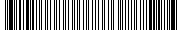 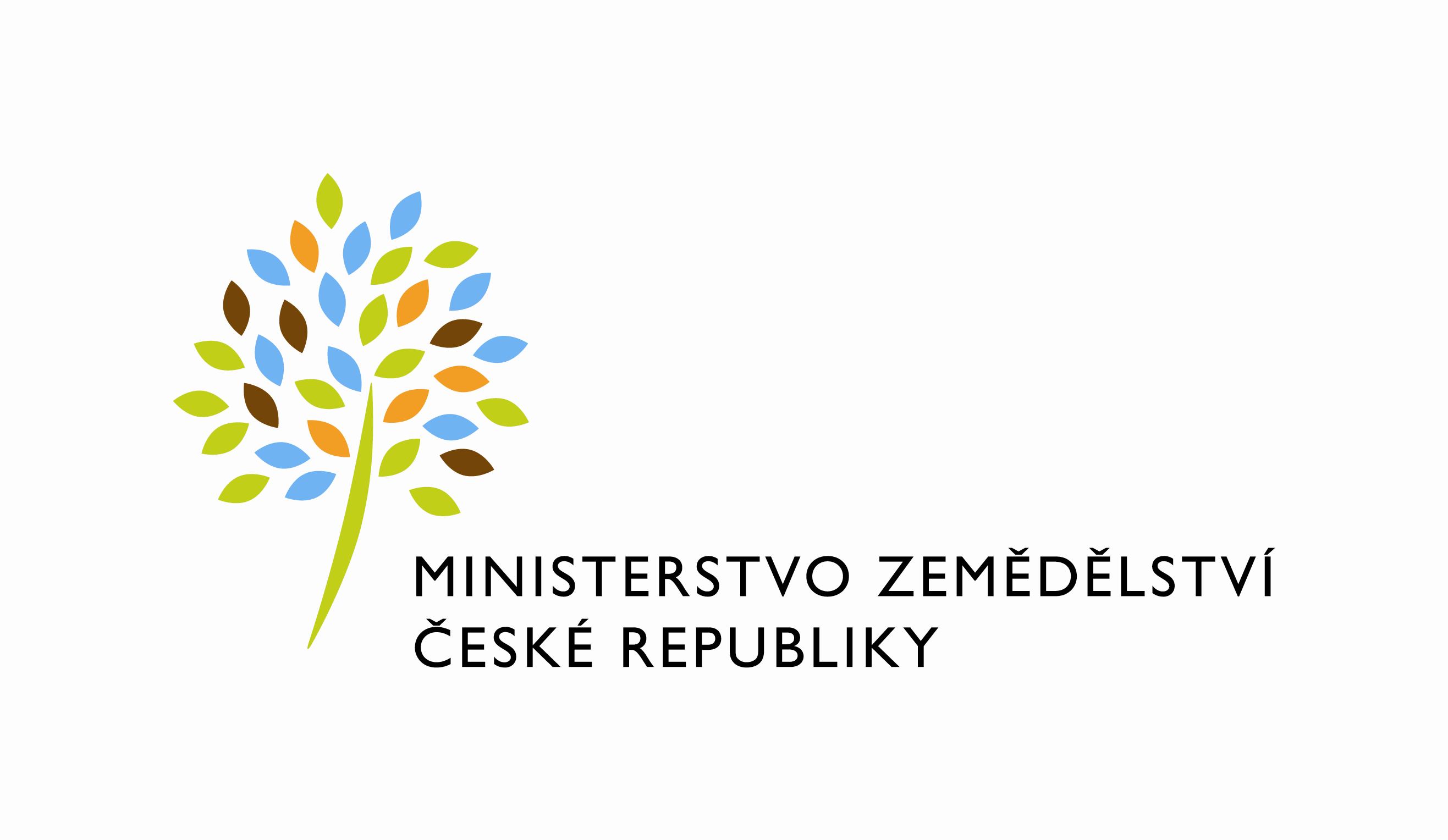 adresa: Těšnov 65/17, Nové Město, 110 00 Praha 1DATUM: 1. 2. 2022Prodloužení termínu dodání Objednávky č. 4500138192  k PZ_637_PZ_PRAIS_II_2021_SR_RH_faze2_(Z32459)Vážený pane xxx,oznamujeme Vám tímto prodloužení termínu dodání Objednávky č. 4500138192 na nový termín 15.04.2022Zdůvodnění:Při realizaci se na základě testování s věcnými garanty ÚKZÚZ objevili nové požadavky, které je vhodné do PZ přidat. útvar: Odbor zemědělských registrůČíslo útvaru: 12110SPISOVÁ ZN.:	 15VD17833/2019-11121NAŠE ČJ.:	 MZE-5862/2022-12111VYŘIZUJE:	Ing. Ondřej ŠilháčekTelefon:	221813020E-MAIL:	Ondrej.Silhacek@mze.czID DS: 	yphaax8O2 IT Services s.r.o.Vážený panxxxZa Brumlovkou 266/2Michle140 00 Praha 4S pozdravemIng. Oleg Blaškoředitel odboru